ZAPYTANIE OFERTOWE	Postępowanie prowadzone w trybie zapytania ofertowego zgodnie z Polityką zakupową – załącznik do Uchwały     nr 32/2022 z dnia 18 sierpnia 2022r. Zarządu Spółki EkoMedia Spółka z.o.o.; ul. Radomska 29;27-200 Starachowice									EkoMedia Spółka z.o.o.; ul. Radomska 29;27-200 StarachowiceTel.(41)275-33-27 wew.20Starachowice, dnia 29 lutego 2024r.Nazwa i adres oferenta                                                                                  ..……………………………………………..                                                                                  ………………………………………………Zwracam/y się z prośbą o przedstawienie oferty na: „Opracowanie kompletnej dokumentacji projektowej i wykonawczej, uzyskanie wymaganych prawem sprawdzeń, uzgodnień, decyzji poprzedzających, uzyskanie ostatecznych decyzji o pozwoleniu na budowę oraz pełnienie nadzoru autorskiego podczas realizacji robót dla zamierzenia „Modernizacja sieci elektroenergetycznej” składającej się z dwóch części:Część 1.”Rozbudowa stacji 110/6 kV PG4 mającej na celu zwiększenie mocy dostępnej na terenie Specjalnej Strefy Ekonomicznej w Starachowicach”;Część 2. „Wykonanie drugostronnego zasilania stacji PG4 linią 110kV na terenie Specjalnej Strefy Ekonomicznej w Starachowicach zgodnie z warunkami wydanymi przez PGE Dystrybucja S.A. w Skarżysku Kamienna.”Opis przedmiotu zamówieniaCzęść 1.”Rozbudowa stacji 110/6 kV PG4 mającej na celu zwiększenia mocy dostępnej na terenie Specjalnej Strefy Ekonomicznej w Starachowicach”Zakres dokumentacji projektowej:uzyskanie warunków odprowadzenia wód opadowych,opracowanie mapy do celów projektowych, opracowanie operatu wodno-prawnego, uzyskania pozwolenia wodno-prawnego, wykonanie specyfikacji technicznej, kosztorysu inwestorskiego oraz przedmiaru robót,uzyskanie wszelkich decyzji i zgód nie wskazanych przez zamawiającego w zamówieniu a mających istotny wpływ na prawidłową  realizację zamówienia,opracowania projektu budowlanego i wykonawczego rozbudowy stacji,uzyskanie decyzji o pozwoleniu na budowę,przedłożenie zamawiającemu do uzgodnienia kompletnej dokumentacji projektowej wraz z częścią formalno-prawną, wykonanie studium wykonalności.Część 2. „Wykonanie drugostronnego zasilania stacji PG4 linią 110kV na terenie Specjalnej Strefy Ekonomicznej w Starachowicach zgodnie z warunkami wydanymi przez PGE Dystrybucja S.A. w Skarżysku Kamienna.”Zakres zamówienia:uzyskanie map do celów projektowych,uzyskanie właściwych wypisów z rejestru gruntów obejmujących właścicieli/użytkowników/posiadaczy działek,złożenie wniosku i uzyskanie decyzji o środowiskowych uwarunkowaniach realizacji inwestycji. We wniosku należy uwzględnić wszystkie części realizacji inwestycji              (budowa linii napowietrznej 110kV lub napowietrzno-kablowej),złożenie wniosku i uzyskanie decyzji o ustaleniu lokalizacji inwestycji celu publicznego, jeśli zajdzie taka potrzeba,uzyskanie prawa do dysponowania nieruchomościami (działkami) na cele budowlane od wszystkich właścicieli/użytkowników/posiadaczy działek na których będzie realizowana inwestycja, uzyskanie opinii ZUDP – narada koordynacyjna przy Staroście Starachowickim,wykonanie specyfikacji technicznej, kosztorysu inwestorskiego oraz przedmiaru robót,uzyskanie wszelkich decyzji i zgód nie wskazanych przez zamawiającego w zamówieniu a mających istotny wpływ na prawidłową realizację zamówienia,opracowanie projektu budowlanego i wykonawczego, złożenie wniosku i uzyskanie decyzji pozwolenie na budowę, wykonanie studium wykonalności.II. Warunki udziału w postępowaniu:Wykonawca posiada kompetencje i uprawnienia do prowadzenia i wykonywania określonej działalności lub czynności, jeżeli przepisy prawa nakładają obowiązek ich posiadania.Wykonawca posiada wiedzę i doświadczenie w zakresie wystarczającym do należytego wykonania zamówienia.Wykonawca dysponuje odpowiednim potencjałem technicznym oraz osobami zdolnymi do wykonania zamówienia.Wykonawca nie jest powiązany osobowo lub kapitałowo z Zamawiającym.Wykonawca jest w sytuacji ekonomicznej i finansowej, która umożliwia należyte wykonanie zamówienia.6. Na potwierdzenie warunków udziału w postępowaniu Wykonawca przedłoży:1) oświadczenie o spełnianiu warunków udziału w postępowaniu wg załączonego wzoru -Załącznik nr 2 do niniejszego zapytania ofertowego oraz wykaz wykonanych usług wg załącznika nr 4 do zapytania ofertowego wraz z referencjami;2) kopię aktualnego odpisu z właściwego rejestru lub centralnej ewidencji informacji o działalności gospodarczej, w którym jest wskazany rodzaj działalności wykonywany przez oferenta oraz osoby uprawnione do reprezentacji — wystawionego nie wcześniej niż 1 miesiąc przed upływem terminu składania ofert,3) oświadczenie o bezstronności oraz braku powiązań osobowych i kapitałowych - Załącznik nr 3 do niniejszego zapytania ofertowego.7. Wykonawca przed złożeniem oferty powinien obligatoryjnie dokonać wizji lokalnej terenu robót oraz zapoznać się z istniejącym tam stanem faktycznym.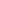 III. Kryteria oceny ofert i informacja o wagach punktowych przypisanych do poszczególnych kryteriów: Przy wyborze najkorzystniejszej oferty Zamawiający będzie kierował się kryteriami:Cena musi zawierać wszystkie koszty i elementy związane z realizacją przedmiotu zamówienia.W ofercie oferent musi odnieść się do wszystkich zaznaczonych wyżej kryteriów oceny ofert, które składają się na wagę 100%IV. Termin składania ofert:1.Termin składania ofert wynosi 36 dni od ogłoszenia zapytania ofertowego na stronie zamawiającego tj. do dnia 5 kwietnia 2024r.2.Oferty złożone po wskazanym terminie nie będą rozpatrywane.3.Liczy się data wpływu oferty na jeden ze wskazanych w punkcie V adresów.V. Akceptowalne formy składania ofert:1.Zamawiający dopuszcza składanie ofert częściowych na poszczególne części:Część 1.”Rozbudowa stacji 110/6 kV PG4 mającej na celu zwiększenia mocy dostępnej na terenie Specjalnej Strefy Ekonomicznej w Starachowicach”;Część 2. „Wykonanie drugostronnego zasilania stacji PG4 linią 110kV na terenie Specjalnej Strefy Ekonomicznej w Starachowicach z godnie z warunkami wydanymi przez PGE Dystrybucja S.A. w Skarżysku Kamienna.”2.Wersja elektroniczna (skany podpisanych dokumentów) wysłana na adres: sekretariat@eko-media.eu do godz.14.30.3.Wersja papierowa wysłana na adres: EkoMedia Spółka z.o.o.; ul. Radomska 29;27-200 Starachowice do godz.14.30.VI. Sposób sporządzenia oferty:1.Ofertę należy sporządzić na formularzu ofertowym,  zgodnie z wymaganiami umieszczonymi w zapytaniu – załącznik nr 6 do zapytania ofertowego.2.Do oferty należy załączyć szczegółowy harmonogram wykonania prac projektowych -załącznik nr 1a lub 1b; a w przypadku składania oferty na obydwie części harmonogram - wykonania prac projektowych -załącznik nr 1a i 1b.3. Formularz oferty oraz dokumenty sporządzane przez Wykonawcę powinny być podpisane przez osoby upoważnione do składania oświadczeń woli w imieniu Wykonawcy, a  w przypadku gdy ofertę podpisują osoby, których upoważnienie do reprezentacji nie wynika z dokumentów rejestrowych załączonych do oferty, wymaga się, aby Wykonawca dołączył do oferty pełnomocnictwo do podpisania oferty.4.Oferta powinna składać się z:formularza ofertowego — sporządzonego zgodnie z Załącznikiem nr 6 do niniejszego zapytania;pełnomocnictwa udzielonego osobom podpisującym ofertę, o ile prawo do reprezentowania Wykonawcy w powyższym zakresie nie wynika wprost z dokumentu rejestrowego; zestawu oświadczeń i dokumentów, o których mowa w niniejszym zapytaniu.5.Termin związania ofertą: 30 dni od zakończenia terminu składania ofert.VII. Warunki wykluczenia:Zamówienie nie może zostać udzielone podmiotowi powiązanemu osobowo lub kapitałowo z zamawiającym. Przez powiązania kapitałowe lub osobowe rozumie się wzajemne powiązania między  zamawiającym lub osobami upoważnionymi do zaciągania zobowiązań w imieniu zamawiającego lub osobami wykonującymi w imieniu zamawiającego czynności związane z przygotowaniem i przeprowadzeniem procedury wyboru wykonawcy, a wykonawcą, polegające w szczególności na:uczestniczeniu w spółce jako wspólnik spółki cywilnej lub spółki osobowej;posiadaniu co najmniej 10 % udziałów lub akcji;pełnieniu funkcji członka organu nadzorczego lub zarządzającego, prokurenta, pełnomocnika;pozostawaniu w związku małżeńskim, w stosunku pokrewieństwa lub powinowactwa w linii prostej;pozostawaniu z wykonawcą w takim stosunku prawnym lub faktycznym, że może to budzić uzasadnione wątpliwości co do bezstronności tych osób.VIII. Termin realizacji zamówienia: od dnia podpisania umowy do dnia 30.04.2025r. IX. Odrzuceniu podlegają oferty:których treść nie odpowiada treści zapytania ofertowego lubzłożone przez oferenta niespełniającego warunków, określonych w zapytaniu ofertowym lubzłożone po terminie składania ofert określonym w zapytaniu ofertowym lubwykonawca złożył więcej niż jedną ofertę.X. Informacje dotyczące wyboru najkorzystniejszej oferty.1. Za najkorzystniejszą ofertę zostanie uznana oferta, która odpowiada wszystkim wymaganiom określonym w niniejszym zapytaniu oraz uzyska największą sumę punktów poszczególnych kryteriów oceny ofert.2. Zamawiający zastrzega możliwość unieważnienia postępowania bez podania przyczyny.3. Zamawiający zastrzega możliwość negocjacji ze wszystkimi wykonawcami, którzy prawidłowo złożyli ofertę, nie podlegającą wykluczeniu, a ich oferty nie podlegają odrzuceniu.XI. Informacje o formalnościach, jakie powinny zostać dopełnione po wyborze oferty w celu zawarcia umowy w sprawie zamówienia publicznego.Niezwłocznie po zakończeniu postępowania Zamawiający udostępni przez umieszczenie na stronie internetowej pod adresem: https://www.eko-media.eu/ informację o:Wyborze Wykonawcy oraz wykaz ofert, które wpłynęły w odpowiedzi na zapytanie ofertowe, wraz ze wskazaniem daty wpływu poszczególnych ofert oraz podaniem tych danych z ofert, które stanowią odpowiedź na warunki udziału w tym postępowaniu lub kryteria oceny ofert albo:Odrzuceniu wszystkich złożonych ofert, oraz wykaz ofert, które wpłynęły w odpowiedzi na zapytanie ofertowe, wraz ze wskazaniem daty wpływu poszczególnych ofert oraz podaniem tych danych z ofert, które stanowią odpowiedź na warunki udziału w tym postępowaniu lub kryteria oceny ofert, albo:Niezłożeniu żadnej oferty, albo:Zakończeniu tego postępowania bez wyboru żadnej z ofert.Zamawiający wzywa Wykonawców, którzy w określonym terminie nie złożyli wymaganych oświadczeń lub dokumentów potwierdzających spełnienie warunków udziału w postępowaniu lub innych dokumentów niezbędnych do przeprowadzenia postępowania, oświadczenia lub dokumenty są niekompletne, zawierają błędy lub budzą wątpliwości. Zamawiający wzywa do ich złożenia, uzupełnienia lub poprawienia lub do udzielenia wyjaśnień w terminie przez siebie wyznaczonym, chyba, że mimo ich złożenia lub poprawienia lub udzielenia wyjaśnień oferta Wykonawcy podlega odrzuceniu albo konieczne byłoby unieważnienie postępowania.	Wykonawcę, którego oferta została wybrana jako najkorzystniejsza, Zamawiający poinformuje odrębnym pismem lub telefonicznie o terminie i miejscu podpisania umowy.Umowa zostanie zawarta według wzoru określonego w Załączniku Nr 5 do niniejszego zapytania. 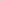 Jeżeli Wykonawca, którego oferta została wybrana uchyla się od zawarcia umowy Zamawiający, wybierze ofertę najkorzystniejszą spośród pozostałych ofert. 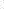 XIII. Osoby do kontaktu:Dodatkowych informacji o przedmiocie zapytania ofertowego można uzyskać pod numerem telefonu 882-020-072 od Pani Jolanty Moskal.XIV. Załączniki:1.Harmonogram wykonania prac projektowych – zał. nr 1a,1b;2.Oświadczenie o spełnieniu warunków udziału w postępowaniu- zał. nr 2;3.Oświadczenie o bezstronności oraz braku powiązań osobowych i kapitałowych – zał. nr 3 do zapytania ofertowego;4.Wykaz wykonanych usług – zał. nr 4 do zapytania ofertowego;5.Projekt umowy - zał. nr 5;6.Formularz oferty -zał. nr 6;7. Załącznik nr 7 RODO.Czytelny podpis zamawiającego……………………Lp.WagaKryteriumSposób oceny kryterium1.80%cena80 pkt2.20%Czas realizacji20 pktŁącznie100%-100 pkt